ВведениеРаздел «Проекты тем научных исследований» служит для ввода и редактирования данных о темах, которые ведутся в учреждении. В настоящий момент этот раздел заполнен данными о темах, ранее введенных в систему и использованных в планах НИР на период 2020-2022 г.Все проекты тем научных исследований ведутся в папке с кодом учреждения .00 (Головное учреждение). В случае, если у данной темы исполнителем является филиал, то он указывается в таблице «Соисполнители» и по нему вводятся коэффициенты и часы.Добавление проекта темы научных исследованийОткрыть раздел «Проекты тем научных исследований» (рис.1).В левой части окна выбрать каталог, в который планируется добавить проект темы научных исследований. Проекты тем научных исследований добавлять всегда в каталог с кодом .00Перейти в правую часть окна «Проекты тем научных исследований», нажатием правой кнопки мыши вызвать меню раздела и выбрать действие «Добавить»На форме добавления заполнить поля:Закладка «Тема»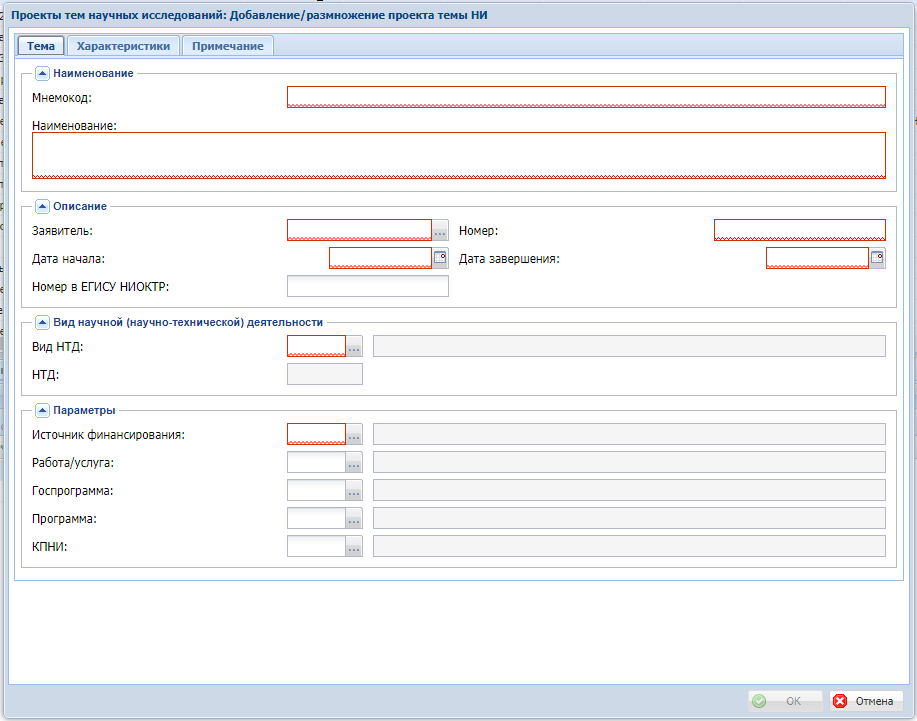 Рис.1 Проекты тем научных исследований, ТемаМнемокод – заполняется автоматическиНаименование – заполняется наименование темы согласно документов темыЗаявитель – выбирается код учреждения из справочника «Подведомственные учреждения»Номер – заполняется автоматическиДата начала – внести дату начала темыДата завершения – внести дату окончания темыНомер в ЕГИСУ НИОКТР – заполняется при его наличииВид НТД – Вид научно-технической деятельности, выбирается из справочника.НТД – детализация вида научно-технической деятельности, выбирается из справочникаИсточник финансирования – Выбирается из справочникаРабота/услуга – выбирается из справочника. Госпрограмма – выбирается из справочникаПрограмма – выбирается из справочника (при наличии)КПНИ – выбирается из справочника (при наличии)Закладка «Характеристики» (рис.2) Рис.2 Проекты тем научных исследований, Характеристики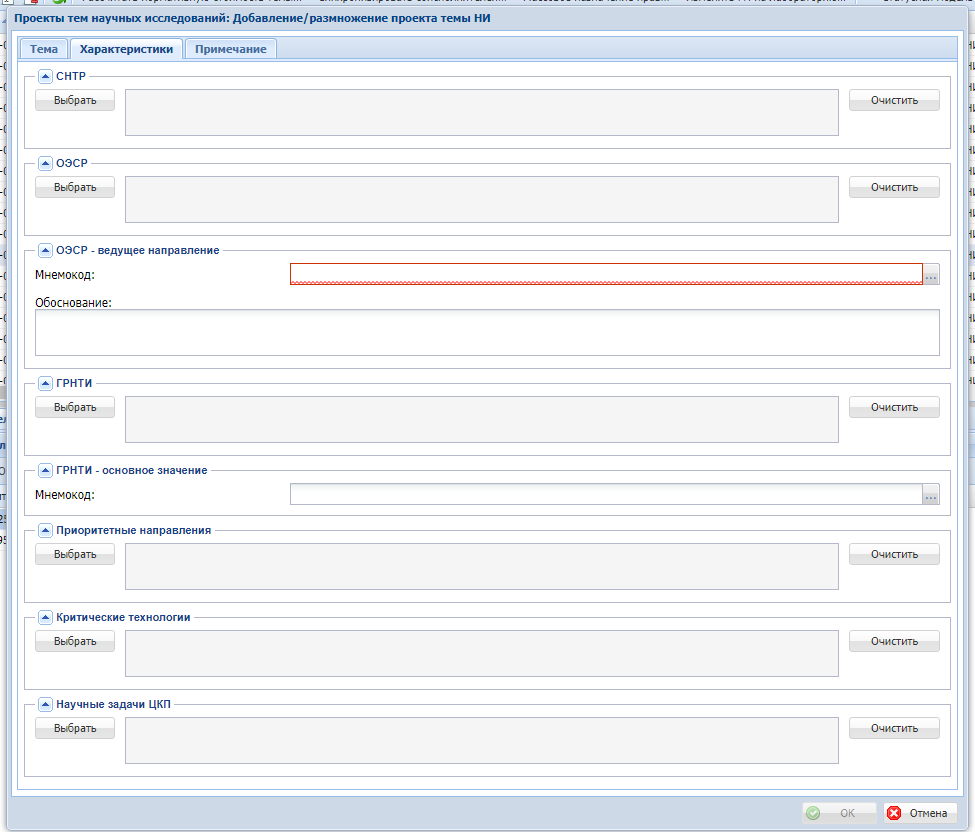 Поля на закладке «Характеристики заполняются методом нажатия кнопки «Выбрать» слева от поля. Так реализовано потому, что в указанные поля можно выбрать несколько значений. Для этого необходимо нажать кнопку «Выбрать» и в открывшемся окне отметить «галочкой» несколько позиций справочника. Данный способ заполнения относится к полям:СНТРОЭСРГРНТИПриоритетные направленияКритические технологииНаучные задачи ЦКПВвиду важности двух показателей – ОЭСР и ГРНТИ на форме предусмотрены поля «ОЭСР – ведущее направление» и «ГРНТИ – основное значение», которые заполняются в случае, если в полях «ОЭСР» и «ГРНТИ» выбрано больше, чем одно значение.Закладка «Примечание» (рис.3)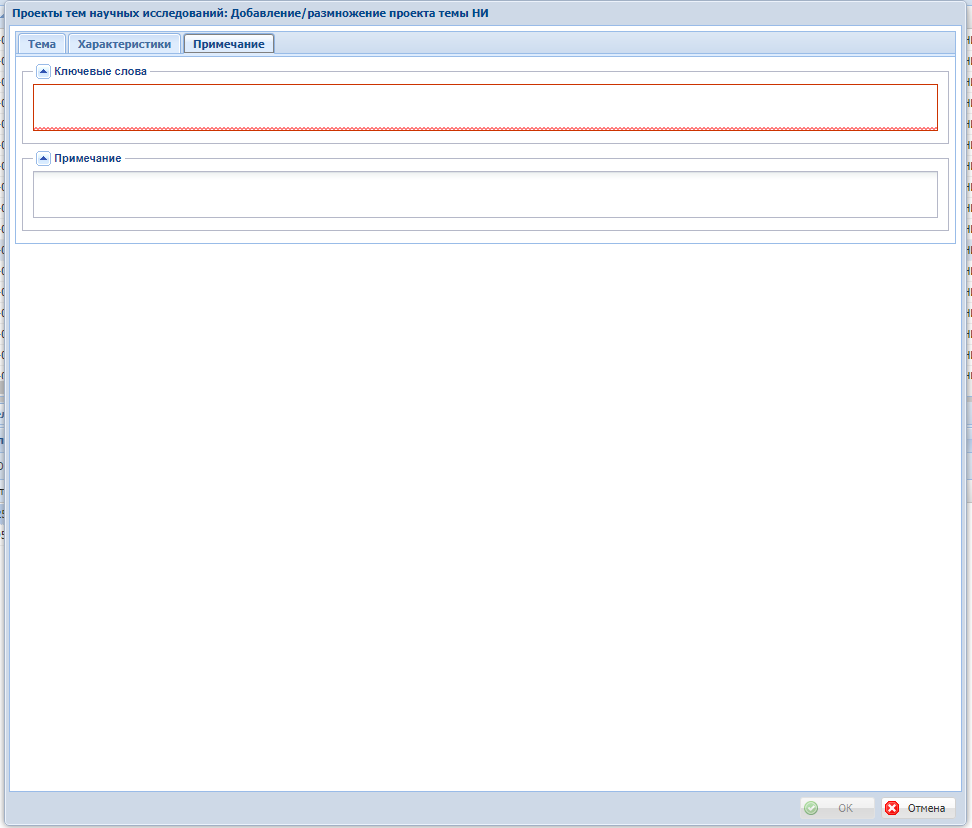 Рис.3 Проекты тем научных исследований, ПримечаниеНа закладке «Примечание» заполняются поля:Ключевые слова – фразы, характеризующие смысловую составляющую, для быстрого поиска темы. Длина поля 4000 символовПримечание – текст произвольного содержания, имеющий важность, но не относящийся к справочным величинам. Длина поля 4000 символов. Заполняется при необходимости.Заполнение спецификаций проекта тем научных исследованийОбщие сведенияРабота с расчетными таблицами в разделе осуществляется через действие меню «Расширения» - «Расчетные таблицы(редактирование)» (рис.4)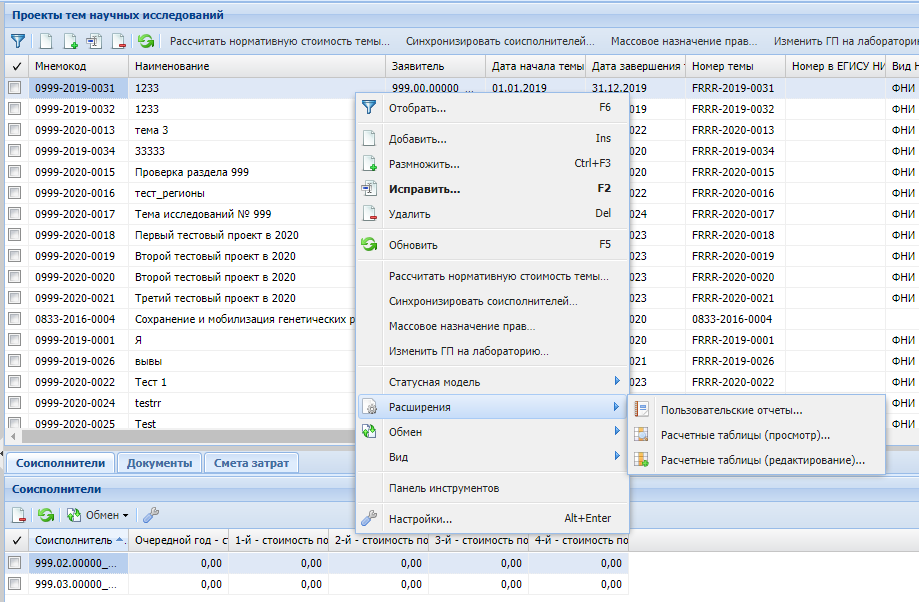 Рис.4 Проекты тем научных исследований, РасширенияВ открывающемся окне представлен список таблиц, доступных для работы (рис.4)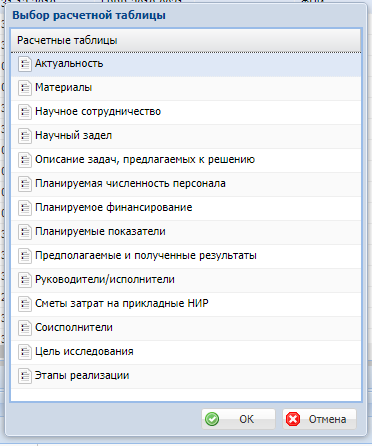 Рис.5 Выбор расчетной таблицы.Для работы необходимо выбрать расчетную таблицу и нажать кнопку «Ок». Откроется окно приложения Microsoft Excel, в котором откроется выбранная таблица.Таблица «Соисполнители»Для ввода данных по соисполнителям проекта темы научных исследований, а также для указания часов научных сотрудников и коэффициентов расчета, необходимо использовать расчетную таблицу «Соисполнители». (рис.6)Рис.5 Выбор расчетной таблицы, СоисполнителиВ открывшейся таблице необходимо заполнить поля (выделено синим цветом). Значения заполняемых полей должны быть в диапазонах допустимых значений, которые выведены в колонках справа от вводимых значений (выделено зеленым). При этом значения в полях «Количество часов НС» должны быть не менее 5928 ч (3 НС) для тем гуманитарного профиля и 9880 ч (5 НС) для тем иного профиля.Руководители/ИсполнителиДанная таблица нужна для внесения данных по руководителям и исполнителям темы научных исследований по годам. В данной таблице в каждой позиции предусмотрено указание начальной и конечной даты сотрудника, когда он исполнял ту или иную роль в теме (выделено синим).В полях Ученая степень, Ученое звание, Должность значения выбираются из списка, по стрелке в правом углу ячейки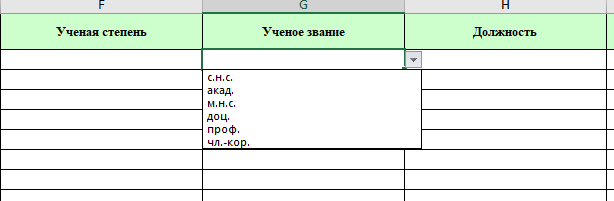 Прочие таблицы.После заполнения таблиц «Соисполнители» и «Руководители/Исполнители» необходимо заполнить остальные таблицы, кроме таблицы «Сметы затрат на прикладные НИР». Все эти таблицы имеют однотипную структуру:Год (год реализации темы)Номер строки (для одного года допускается 5 строк)ЗначениеПоследовательность заполнения таблиц произвольная. СоисполнительОЭСРОЭСРКоэффициент материалоемкостиКоэффициент материалоемкостиКоэффициент материалоемкостиКоэффициент материалоемкостиКоэффициент материалоемкостиСоисполнительКодНаименованиеОчередной год1-й год2-й годДиапазон изменения отДиапазон изменения до999.01.00000_TEST1.1.1 Общая математика 1.1.1 Общая математика 0,000,000,000,901,10999.02.00000_TEST1.1.1 Общая математика 1.1.1 Общая математика 0,000,000,000,901,10999.03.00000_TEST1.1.1 Общая математика 1.1.1 Общая математика 0,000,000,000,901,10999.04.F1.1.1 Общая математика 1.1.1 Общая математика 0,000,000,000,901,10Количество часов НСКоличество часов НСКоличество часов НСКоличество часов НСКоличество часов НСОчередной год1-й год2-й год3-й год4-й год00000000000000000000Коэффициент для НРКоэффициент для НРКоэффициент для НРКоэффициент для НРКоэффициент для НРОчередной год1-й год2-й годДиапазон изменения отДиапазон изменения до0,000,000,000,300,420,000,000,000,300,420,000,000,000,300,420,000,000,000,300,42Коэффициент для АУПКоэффициент для АУПКоэффициент для АУПКоэффициент для АУПКоэффициент для АУПОчередной год1-й год2-й годДиапазон изменения отДиапазон изменения до0,000,000,000,290,330,000,000,000,290,330,000,000,000,290,330,000,000,000,290,33Корректирующий коэффициент для ОТ1 НСКорректирующий коэффициент для ОТ1 НСКорректирующий коэффициент для ОТ1 НСКорректирующий коэффициент для ОТ1 НСКорректирующий коэффициент для ОТ1 НСОчередной год1-й год2-й годДиапозон изменения отДиапазон изменения до0,001,001,000,901,100,001,001,000,901,100,001,001,000,901,100,001,001,000,901,10Номер строкиФамилияИмяОтчествоГод рожденияУченая степеньУченое званиеДолжностьWOS Research IDScopus Authir IDID РИНЦ (при наличии)Ссылка на WEB страницу
(при наличии)Дата сДата поРуководитель/Исполнитель1234567